Собрание представителей сельского поселения  Купино   муниципального района Безенчукский     Самарской области третьего  созываРЕШЕНИЕ От  23  октября  2019г 	№ 175/59«О внесении изменения в Положение об установлении Главе сельского поселения Купино муниципального района Безенчукский Самарской области  размера денежного вознаграждения, порядка выплаты  и организации труда, продолжительности ежегодного оплачиваемого отпуска», утвержденное решением  Собрания представителей сельского поселения Купино муниципального района Безенчукский Самарской области от 28.10.2015г № 16/3 (в ред. От 16.12.2015г)	В целях обеспечения социальных гарантий, руководствуясь Трудовым Кодексам Российской Федерации, Распоряжением Правительства РФ от 13.03.2019г № 415-Р «О принятии мер федеральными государственными органами, федеральными государственными учреждениями- главными распорядителями средств федерального бюджета по увеличению с 1 октября 2019 года оплаты труда работников бюджетных  учреждений», Уставом сельского поселения Купино муниципального района Безенчукский Самарской области, Собрание представителей сельского поселения Купино					РЕШИЛО:1. Внести в Положение об установлении Главе сельского поселения Купино муниципального района Безенчукский Самарской области  размера денежного вознаграждения, порядка выплаты  и организации труда, продолжительности ежегодного оплачиваемого отпуска», утвержденное решением  Собрания представителей сельского поселения Купино муниципального района Безенчукский Самарской области от 28.10.2015г № 16/3 (в ред. От 16.12.2015г) следующие изменение:1.1. п.2.3 раздела 2 изложить в новой редакции: «2.3. Размер должностного оклада  устанавливается  в размере 16681,00 рублей. Размер оклада Главы поселения подлежит увеличению (индексации) при принятии нормативных правовых актов органами федеральной (государственной) власти о соответствующем увеличении (индексации) должностных окладов федеральных (государственных) служащих».2. Настоящее Решение вступает в силу со дня его официального опубликования и распространяется на правоотношения, возникшие с 01 октября 2019 года.3. Опубликовать настоящее Решение в газете «Вестник сельского поселения Купино». Председатель Собрания представителейсельского поселения Купино муниципального района БезенчукскийСамарской  области	  Е.Ф.ФедороваГлава сельского поселения Купино				       муниципального района Безенчукский                                                Самарской области						                     И.Д. Девяткина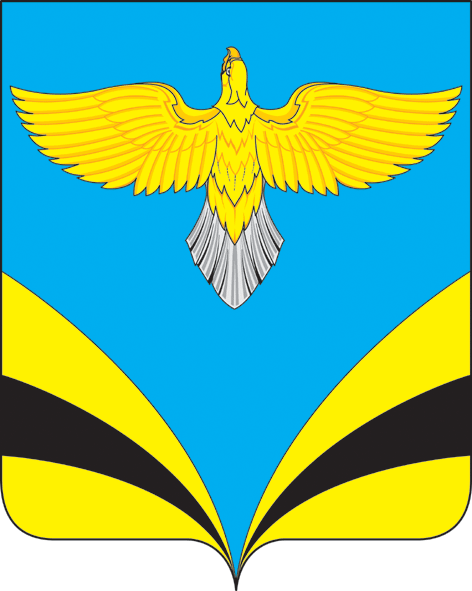 